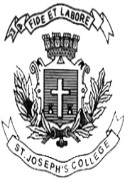 PART AAnswer all the questions each carries three marks.				3x5=151. Write any two characteristics of VB? How VB is different from other programming     languages? 2. What is the purpose of timer control? Write its properties.3. How does form layout window useful in VB? 4. What is List box? Write its properties. 5. Give the purpose of ADO. PART BAnswer any four the questions each carries five marks.			5x4=206. Create a program to input Date of Birth and calculate age and display in message box. 7. Differentiate local variable and global variable with program example.8. Explain any one looping statements. Write program to perform sum of n numbers. 9. Explain the select case statement that inputs day number can display name of the day. 10. Write a note on: a) intrinsic controls       b) MDI form. ST. JOSEPH’S COLLEGE (AUTONOMOUS), BANGALORE-27ST. JOSEPH’S COLLEGE (AUTONOMOUS), BANGALORE-27ST. JOSEPH’S COLLEGE (AUTONOMOUS), BANGALORE-27ST. JOSEPH’S COLLEGE (AUTONOMOUS), BANGALORE-27ST. JOSEPH’S COLLEGE (AUTONOMOUS), BANGALORE-27ST. JOSEPH’S COLLEGE (AUTONOMOUS), BANGALORE-27ST. JOSEPH’S COLLEGE (AUTONOMOUS), BANGALORE-27B.Sc - IV SEMESTERB.Sc - IV SEMESTERB.Sc - IV SEMESTERB.Sc - IV SEMESTERB.Sc - IV SEMESTERB.Sc - IV SEMESTERB.Sc - IV SEMESTEREND SEMESTER  EXAMINATION: APRIL 2019END SEMESTER  EXAMINATION: APRIL 2019END SEMESTER  EXAMINATION: APRIL 2019END SEMESTER  EXAMINATION: APRIL 2019END SEMESTER  EXAMINATION: APRIL 2019END SEMESTER  EXAMINATION: APRIL 2019END SEMESTER  EXAMINATION: APRIL 2019CS415 – Visual ProgrammingCS415 – Visual ProgrammingCS415 – Visual ProgrammingCS415 – Visual ProgrammingCS415 – Visual ProgrammingCS415 – Visual ProgrammingCS415 – Visual ProgrammingTime-  11/2  hrsTime-  11/2  hrsMax Marks-35Max Marks-35Max Marks-35